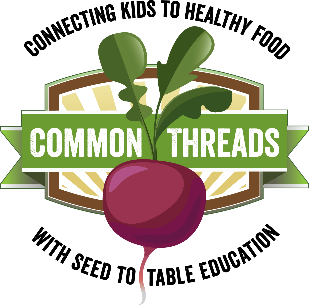 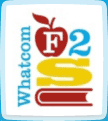 Harvest of the Month: CabbageThis month in adventurous eating: Don’t yuck my yum! When trying new foods in your classroom, remind students about good eating etiquette. If a student tries a bite and then exclaims things like “gross!” “bleh!” or “disgusting!” they are yucking everyone else’s yum. Instead, invite them to use the phrase “It’s not my favorite.” This is a polite way that students can still express their opinion. After all, we all have different taste buds, and that’s okay! Nutrition Sound Bite: Cooked, raw, purple, or green, there are lots of ways to eat cabbage! Any which way you eat it, cabbage packs a nutritional punch and a tasty crunch.Nutrition Digest: One serving of shredded cabbage is ½ cup, or about one cupped handful.A single serving of green cabbage contains only 9 calories. Can you guess why? (It’s mostly made up of water!)Cabbage is a stellar source of vitamins A and K. Vitamin K is essential for blood clotting. Without it, we wouldn’t be able to form scabs and a simple papercut could turn into a serious injury!Cabbage Trivia:T/F: Cabbage is one of the oldest vegetables in existence.True! It has been a dietary staple around the world for thousands of years.In what year was cabbage first introduced in North America?In 1541 French explorer Jacques Cartier introduced cabbage to North America.What percent of cabbage seed is grown in Washington State? Washington state provides 75% of the US production and 25% of the world production of cabbage seed.T/F: Cabbage is related to lettuce.False! Cabbage is related to broccoli, cauliflower, and Brussels sprouts.Cabbage is easy to grow in Whatcom County because our weather here is __________.a) Cool 	  b) Wet 	  c) Hot 	  d) Fun